П Р О Т О К О Л   общего собрания членов ГСК «КРЕДО»/собственников машиномест  М.о., г. Королев							             08  июля  2017 г.Место проведения собрания: М.о., г. Королев, пр-т Космонавтов, д.37 к.2, ЛИТ «Б»Инициатор собрания: Председатель ГСК «КРЕДО» Долгова Е.А. Место подведения итогов голосования: г. Королёв, пр-т Космонавтов,д.37, к.2, ЛИТ «Б»                                ПОВЕСТКА ДНЯ ОБЩЕГО СОБРАНИЯ:Избрать председателя собрания ГСК «КРЕДО» Долгову Е.А и секретаря собрания ГСК «КРЕДО»  Миллер О.И.  Утверждение отчёта  Правления ГСК «КРЕДО» 2015-2017 г.Утверждение отчёта  Ревизионной комиссии  ГСК «КРЕДО» 2015-2017 г.Избрание членов Правления ГСК «КРЕДО».- Долгова Е.А- Велиев Ш.Ш.- Иванов А.Ф.     5.    Избрание Ревизионной комиссии  ГСК «КРЕДО».            - Подолякин Д.В.            - Полухина Т.В.            - Адамсон Е.А.     6.    Утверждение типового договора на обслуживание  с ГСК «КРЕДО».     7.    Утверждение сметы доходов и расходов ГСК «КРЕДО» на 2017-18 годы.     8.    О внесении изменений в  Устав ГСК «КРЕДО» Глава 1 п.1.4, глава 2 п.2.2                 п.п.2.2.2., п.2.3.,глава 3 п.3.6. пп.3.6.5., 3.6.8.,  3.6.9,  глава 4 п.4.1., п.4.7. пп.4.7.17.,               глава 5 п.5.11.,5.13.     9.    Утверждение счётной комиссии для подсчёта результатов голосования.                 - Рустамова Н.А.             - Кожухова Т.А.             - Аладинская Т.Б.  Всего 46 членов ГСК «КРЕДО»/ собственников машиномест  по проспекту Космонавтов № 37 корпуса 2, ЛИТ «Б» общей площадью 1239,7 м2. В собрании приняли участие 30 членов ГСК/собственников, обладающие количеством голосов: 808,5 м2., что составляет 65,22 % от общего числа членов ГСК/собственников. Не сданы бюллетени членами/собственниками №9, 13, 18, 25, 26, 31,  что составляет 161,7 м2 или 13,04% от общей площади.  Кворум имеется. Общее собрание правомочно.  По первому вопросу повестки дняГолосовали: Избрать председателя и секретаря собрания ГСК «КРЕДО».                       Председатель собрания – Долгову Е.А.                                                                                                          Секретарь собрания – Миллер О.И.«ЗА» - 91,66% 	  «ПРОТИВ» - 4,17%     «ВОЗДЕРЖАЛИСЬ» - 4,17%Решили:Избрать  председатель собрания  Долгову Е.А., секретарём собрания Миллер О.И.По второму вопросу повестки дняГолосовали: Утверждение отчёта  Правления ГСК «КРЕДО» 2015-2017 г.«ЗА» - 91,66% 	  «ПРОТИВ» - 4,17%     «ВОЗДЕРЖАЛИСЬ» - 4,17%Решили: Утвердить отчёт  Правления ГСК «КРЕДО» 2015-2017 г.По третьему вопросу повестки дня  Голосовали:  Утверждение отчёта  Ревизионной комиссии  ГСК «КРЕДО» 2015-2017 г.«ЗА» - 91,66% 	  «ПРОТИВ» - 4,17%     «ВОЗДЕРЖАЛИСЬ» - 4,17%Решили:   Утвердить отчёт  Ревизионной комиссии  ГСК «КРЕДО» 2015-2017 г. По четвертому вопросу повестки дняГолосовали: Избрание членов правления ГСК «Кредо»:     - Долгову Е.А.     - Велиева Ш.Ш.     - Иванова А.Ф. «ЗА» - 91,66% 	  «ПРОТИВ» - 4,17%     «ВОЗДЕРЖАЛИСЬ» - 4,17%Решили: Избрать членов правления ГСК «Кредо»:     - Долгову Е.А.     - Велиева Ш.Ш.     - Иванова А.Ф. По пятому вопросу повестки дняГолосовали: Избрание Ревизионной комиссии ГСК «КРЕДО»:     - Подолякина Д.В.     - Полухину Т.В.     - Адамсон Е.А.«ЗА» - 91,66% 	  «ПРОТИВ» - 4,17%     «ВОЗДЕРЖАЛИСЬ» - 4,17%Решили: Избрать Ревизионную комиссию ГСК «КРЕДО»:     - Подолякина Д.В.     - Полухину Т.В.     - Адамсон Е.А.По шестому вопросу повестки дняГолосовали: Утверждение типового договора на обслуживание  с ГСК «КРЕДО».«ЗА» - 91,66% 	  «ПРОТИВ» - 4,17%     «ВОЗДЕРЖАЛИСЬ» - 4,17%Решили:  Утвердить типовой договор на обслуживание  с ГСК «КРЕДО».По седьмому вопросу повестки дняГолосовали: Утверждение сметы доходов и расходов ГСК «КРЕДО» на 2017-18 годы.«ЗА» - 91,66% 	  «ПРОТИВ» - 4,17%     «ВОЗДЕРЖАЛИСЬ» - 4,17%Решили: Утвердить смету доходов и расходов ГСК «КРЕДО» на 2017-18 годы.По восьмому вопросу повестки дняГолосовали: О внесении изменений в  Устав ГСК «КРЕДО» Глава 1 п.1.4, глава 2 п.2.2                           п.п.2.2.2., п.2.3.,глава 3 п.3.6. пп.3.6.5., 3.6.8.,  3.6.9,  глава 4 п.4.1., п.4.7.                           пп.4.7.17., глава 5 п.5.11.,5.13 и регистрации новой редакции устава.«ЗА» - 91,66% 	  «ПРОТИВ» - 4,17%     «ВОЗДЕРЖАЛИСЬ» - 4,17%Решили: Внести изменения в  Устав ГСК «КРЕДО» Глава 1 п.1.4, глава 2 п.2.2                     п.п.2.2.2., п.2.3.,глава 3 п.3.6. пп.3.6.5., 3.6.8.,  3.6.9,  глава 4 п.4.1., п.4.7.                     пп.4.7.17., глава 5 п.5.11.,5.13 и зарегистрировать новую редакцию устава.По девятому вопросу повестки дняГолосовали: Утверждение счётной комиссии для подсчёта результатов голосования.           - Рустамову Н.А.           - Кожухову Т.А.           - Аладинскую Т.Б.«ЗА» - 91,66% 	  «ПРОТИВ» - 4,17%     «ВОЗДЕРЖАЛИСЬ» - 4,17%Решили:     Утвердить счётную комиссию для подсчёта результатов голосования в составе:            - Рустамовой Н.А.           - Кожуховой Т.А.           - Аладинской Т.Б.Председатель собрания                                                      Долгова Е.А.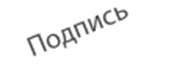 Секретарь собрания                                                            Миллер О.И.